OCUPAÇÃO JOVEM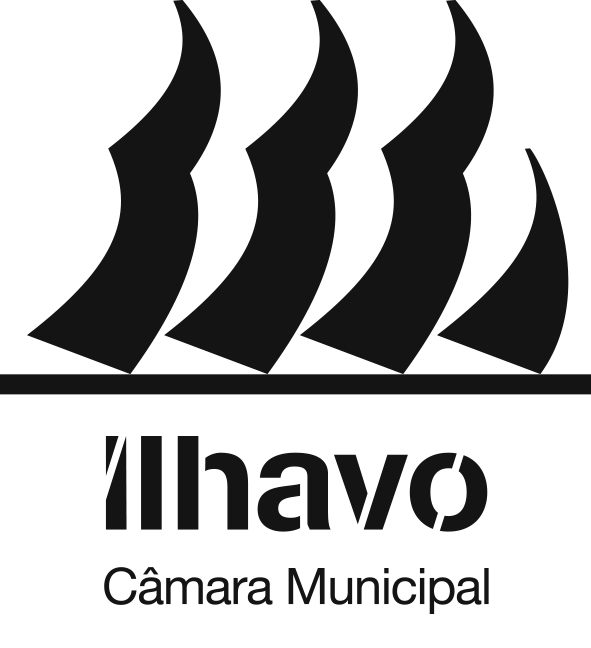 Programa Municipal de Tempos Livres 2023Assinalar com um X o projeto: Assinalar com um X o turno:Área de projeto?Local de realização do projeto?Número máximo de jovens?Descrição dos objetivos e das tarefas a serem desenvolvidas pelos jovens:Indique a principal motivação que o/a levam a inscrever-se como entidade de acolhimento?Quais poderão ser os seus contributos para o programa Ocupação Jovem?Outras informações:Assinatura do responsável,__________________________,  Data: __/__/____ FICHA DE INSCRIÇÃO ENTIDADESAssociações, Instituições e Clubes Desportivos IDENTIFICAÇÃO EntidadeEntidadeMorada:Morada:Código Postal:Telefone:E-mail:E-mail:Responsável do projeto:Responsável do projeto:CANDIDATURA ProjetoCandidaturaApoio ao DesportoApoio à InfânciaApoio à Terceira IdadeData-limite de inscriçãoTurnoTurnoCandidatura1 de janeiro de 20233Março1 de janeiro de 20234Abril1 de março de 20235Maio1 de março de 20236JunhoTarefas a desenvolverDuração das tarefas